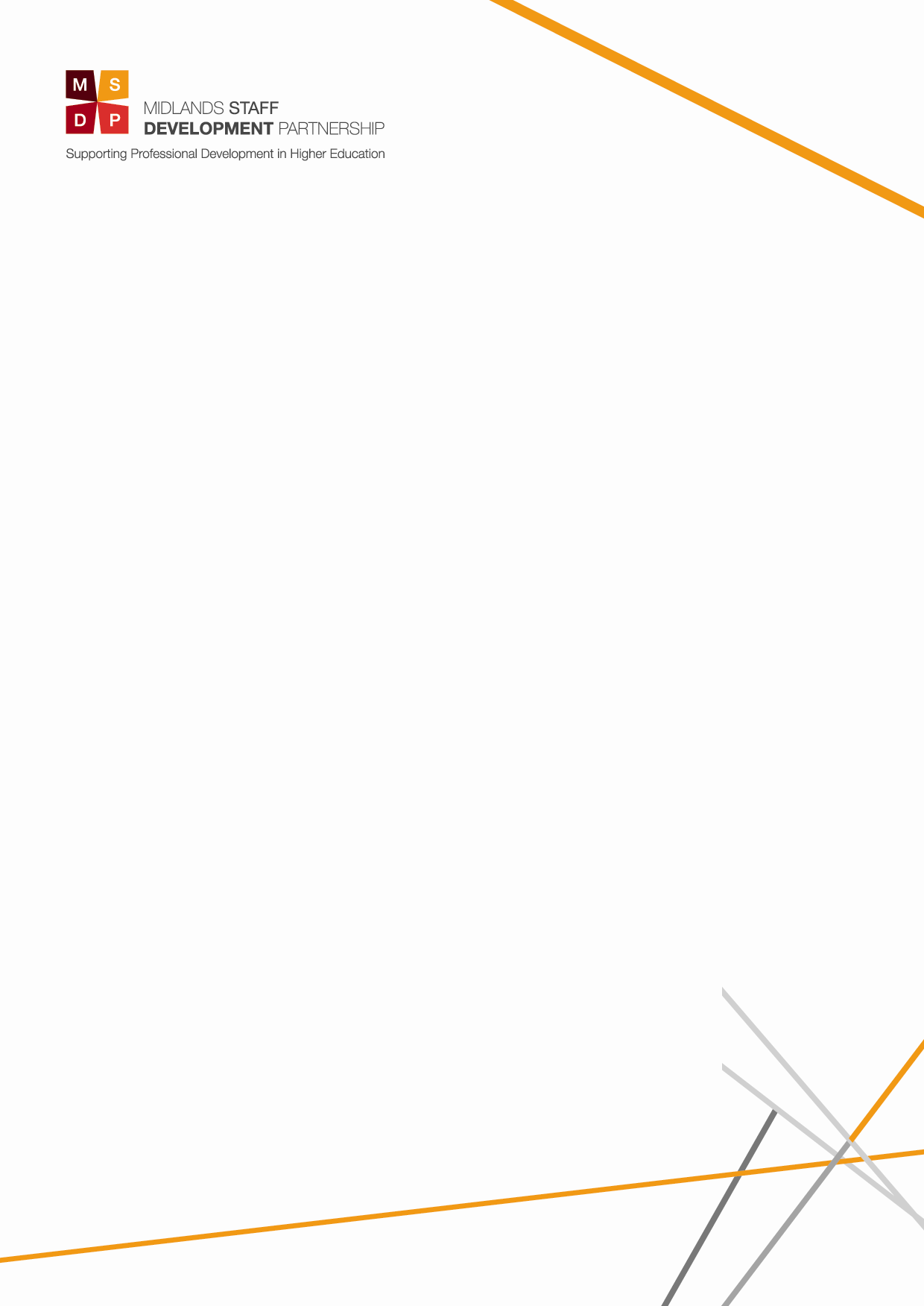 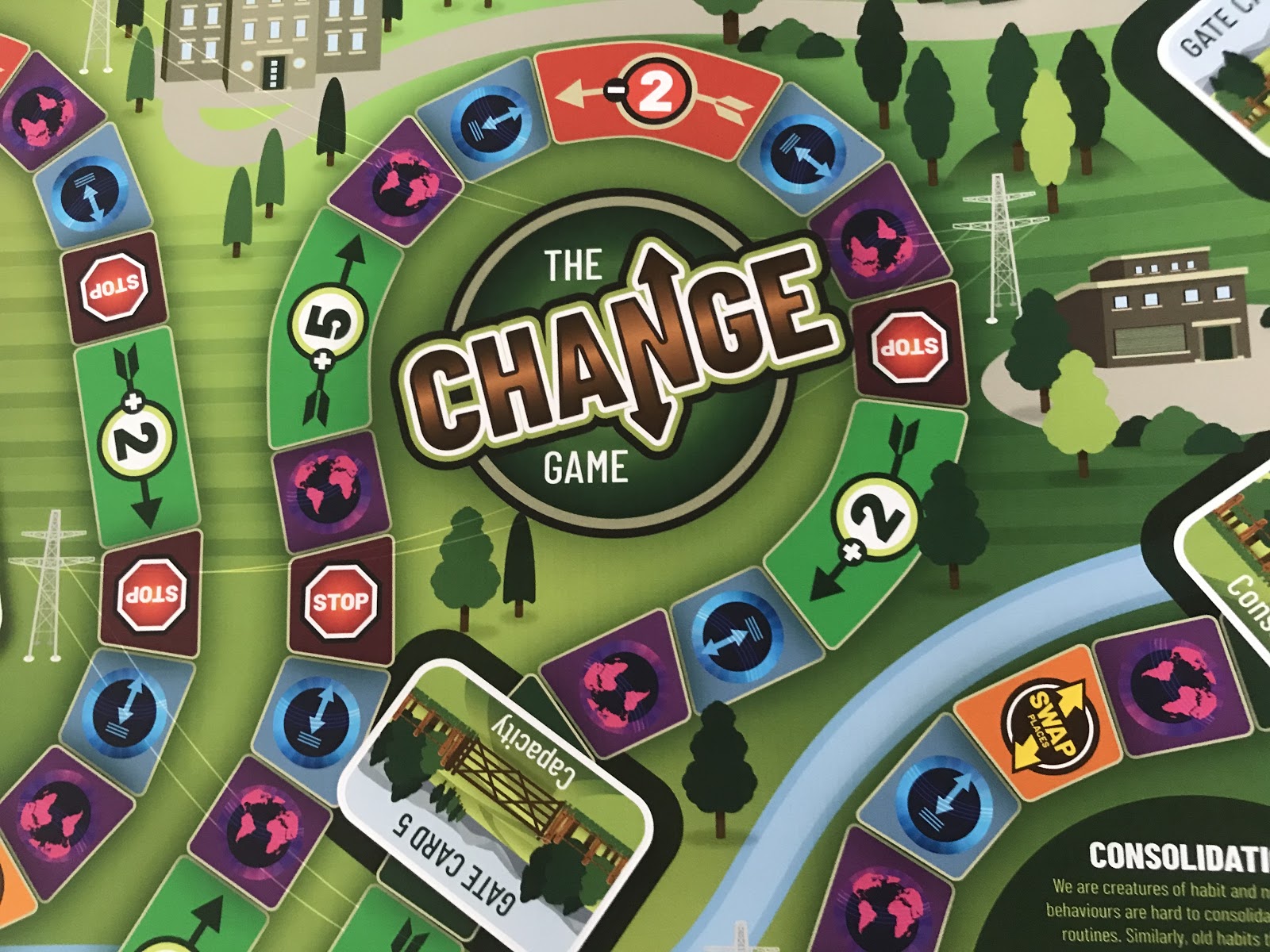 Change Game: Facilitators evaluation sheet (Type to expand out the boxes)Thank you for completing this evaluation report. Once completed. Please return a copy of the evaluation report to,Ian Whiting MSDP Chair. Email:  iwhiting@brookes.ac.ukUniversity MSDP MemberDates game played Section 1: Your context for playing the change game(s). Please tell us about Your reasons and context for playing the game.The participant groups, how many, where from, general makeup of the group?Section 2: Playing the change game(s).Please tell us what happened, how straightforward was it to set up, how was it playing the game, any observations, how long did it take, did a team get to the finish?  Section 3: Collated feedback from participants playing the game.Please collate and share any feedback from evaluation you carried out with participants Section 4: Your observations / reflections on participants playing the game.                Please share your observations with regard to the effectiveness of using gameplay as a learning intervention. Section 5: Future applications for playing the change game.Please share with us your views on the potential future applications of use for the Change Game? Section 6: Any other insightful feedback to benefit the SDF Community.